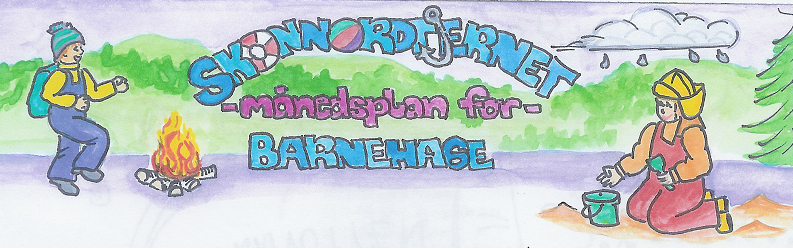 Fagområder: INFO FRA Storemeis.Mars 2021 Hei alle sammen da er det mars på kalenderen.Vi fortsetter med besøksdag nede i Hakkebakkeskogen på tirsdager, ta gjerne med noe varmt og drikke. Vi går fra barnehagen 09.45. og er tilbake før 14.00. I februar var temaet vårt følelser, dette temaet skal vi fortsette med frem til påske, vi skal lage plansjer med bilder av oss der ansiktet vårt viser hvordan vi ser ut når ulike følelser river i oss. Følelser skal også væte temaet i filosofiske samtaler, hvordan kjennes det ut når jeg er sint, redd og ikke minst glad. Boka- Mathias er alene, skal fortsatt følge oss, den gir barna et godt bilde på hvordan det kjennes å ikke ha noen å leke med, men også hvordan det kan løses. I leken jobber vi med dette temaet hele tida, hvem skal få være med å leke og hvordan lager vi rom for at flere kan delta-derfor er det viktig at vi som voksne er tett på leken til barna. For å fange opp det som skjer, sies, for å veilede og regulere følelser. Fredagene i uke 10,11 og 12 skal vi gå på ski, vi bruker forballbana som base og bruker skiløypa rundt plassen som lekarena.Nå har vi så langt vært utrolig heldige med tanke på Korona situasjonen, vi er fortsatt på gult nivå, noe som betyr at vi skal være mest mulig ute. Dette tenker jeg går lettere å lettere ettersom våren kommer stadig nærmere og temperaturen stiger, slik at etter påske ser jeg for meg at store meis er mest mulig ute.Rammeplanen sier: Barnehagen skal fremme vennskap og fellesskap. Personalet skal: Støtte barna i å ta andres perspektiv, se en sak fra flere synsvinkler og reflektere over egne og andres følelser, opplevelser og meninger Støtte barna i å sette egne grenser, respektere andres grenser og finne løsninger i konfliktsituasjoner. Forebygge, stoppe og følge opp diskriminering, utestenging, mobbing, krenkelser og uheldige samspillsmønstre.Ved å være trygg på seg selv, ha kontakt med egne følelser, sette grenser og ikke mist stå opp for seg og andre oppnår vi et godt og trygt felleskap…. Viktige datoer i Mars:Ta med ski fredagene-12,19 og 26.Uke 11: Friluftsuke.Uke 13: Påskeferie- barnehagen er stengt hele uka. Mandag 5 april, barnehagen stengt.Filosofi-samtaler: Hvordan kjennes de ut når du er sint/glad ?Formings-aktiviteter:Språklek:Denne måneden skal vi ha fokus på begreper knyttet til  temaet vårt.Bursdager i mars.Bursdager i mars.Viktige datoer i Mars:Ta med ski fredagene-12,19 og 26.Uke 11: Friluftsuke.Uke 13: Påskeferie- barnehagen er stengt hele uka. Mandag 5 april, barnehagen stengt.Månedens sang. Er du veldig glad å vet det..Månedens Bok.Mathias er aleneRealfagsforsøk:Utemorgen:Rammeplan om:Språk, tekst og Kommunikasjon:Barnehagen må sørge for at alle barn får varierte og positive erfaringer med å bruke språket som kommunikasjonsmiddel, som redskap for tenkning og som uttrykk for egne følelser og tanker. Alle barn må få et rikt og variert språkmiljø i barnehagen. Felles opplevelser og aktiviteter gir unik mulighet for kommunikasjon mellom barn. En veksling mellom bruk av kropp, bevegelse og ord er en støtte for utvikling av talespråket.Sosial kompetanse:Sosial kompetanse er en forutsetning for å fungere godt sammen med andre og omfatter ferdigheter, kunnskaper og holdninger som utvikles gjennom sosialt samspill. I barnehagen skal barna kunne erfare å være betydningsfulle for fellesskapet og å være i positivt samspill med barn og voksne.Livsmestring og helse:Barnehagen skal være et trygt og utfordrende sted der barna kan prøve ut ulike sider ved samspill, fellesskap og vennskap. Barnehagen skal være en arena for daglig fysisk aktivitet og fremme barnas bevegelsesglede og motoriske utvikling.Kommunikasjon, språk og tekst:invitere til ulike typer samtaler der barna får anledning til å fortelle, undre seg, reflektere og stille spørsmålKropp, bevegelse, mat og helse:bidra til at barna utvikler et bevisst forhold til retten til å bestemme over egen kropp og respekt for andres grenserKunst, kultur og kreativitet:tar i bruk fantasi, kreativ tenkning og skapergledeNatur, miljø og teknolgi:får gode opplevelser med friluftsliv året rundtAntall, rom og form:Barnehagen skal bidra til at barn erfarer at alle får utfordringer og like muligheter til deltakelse.Etikk, religion og filosofi:utvikler interesse og respekt for hverandre og forstår verdien av likheter og ulikheter i et fellesskap.Nærmiljø og samfunn:Barnehagen skal bidra til at barn erfarer at alle får utfordringer og like muligheter til deltakelse.Hva skjedde i Februar.Denne måneden var det rett å slett småkaldt og det ble mer innetid en vanlig, men vi gikk ut etter lunsj og fikk litt etterlengtet frisk luft.Tirsdagene våre nede i hakkebakkeskogen ble noe vel voksenstyrt de to første gangene, dette pga kulda og den hersens koronaen. Vi må sprite hver eneste ting vi bruker og tar på der nede. (inne i grillhytta) Så kom jo plutselig våren på besøk og vi fikk utnytta lekemulighetene hakkebakkeskogen har å by på. Vi har hatt med oss en eksemplarisk gjeng-ingen har gått utenfor oppmerket område og vi begynner å bli trygge på området. Vi gleder oss til fortsettelsen.Vi har lest bøkene-Følelser-med kanin og pinnsvin, og Mathias er alene. Bøkene har vi brukt som innfallsvinkel til å snakke om: har alle har noen å leke med? Hvordan kjennes det ut når vi ikke får være med i leken? Det vi ser nå er at barna tør å si ifra hvis de er alene, bra-vi skal ha robuste barn som sier ifra… Vi ser at barna inkluderer fler i lek, bra-for ingen skal føle seg utelatt eller alene…Vi har begynt å snakke om hvordan det kjennes ut inne i oss når en følelse kommer, dette er litt vanskelig, men vi ser at jo mer vi snakker om hvordan vi har det- jo lettere blir det for barna å sette ord på.Karneval var noe alle hadde gleda seg skikkelig til og det ble skikkelig fest.Først hadde vi samling der vi sang karnevals sangen for hver og en, så satte vi halen på grisen-her ble det haler i hytt og gevær, som det skal bli . Så knalla vi til med disko, før det ble pølser til lunsj. Etter lunsj lekte vi litt før vi skulle slå «katta ut av sekken», heldigvis var det godteri og ikke ei katte inni der . Tusen takk til Kennet som ga oss godteri.Husk:
Gi beskjed når barnet har fri eller er sykt.Hilsen.Ronny og Martine.